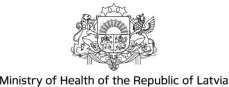 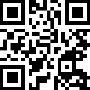 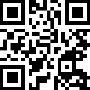 IN LIFE-SAVING SITUATION – emergency medical aid 113 or 112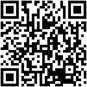 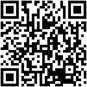 MEDICAL AIDGeneral practitioner – consultations, prescriptions, referral to a physician–specialist, forexaminationsoranalyses, vaccinesetc. ✉nvd@vmnvd.gov.lv, 80001234.Doctor on duty – medical consultations, prescriptions, etc., beyond the general practitioner'sbusiness  hours.  Available  in  Riga  and  other  larger  cities.  https://www.vmnvd.gov.lv/lv/  Kur  saņemt  medicīnisko palīdzību or 80001234.Specialist of direct access – physician without a referral from the general practitioner: gynaecologist; oculist; paediatrist; children's surgeon; narcologist; dermatovenerologist (in case of sexually transmissive diseases); endocrinologist (in case of diabetes); oncologist, oncologist-chemical therapist (in case of oncologic disease); pneumologist (in case of tuberculosis); psychiatrist or children's psychiatrist (in case of mental illness); infectologist (in case of HIV or close contact with a HIV-infected person. https://www.vm.gov.lv  Informācija Ukrainas pilsoņiemUrgent medical aid point and hospital admission unit – urgent medical aid – sudden illness, exacerbation of chronic disease or injury. https://www.vmnvd.gov.lv/lv/Kur saņemt medicīnisko palīdzību or 80001234.General practitioner’s hotline 66016001 – phone consultations in case of a simple illness (minor injuries, scars, cold, fever, vomiting, bruises etc.). Business days 17:00–8:00, weekends, public holidays – 24 h, also in Russian.Dentistry – state funded for children up to the age of 18, paid service for adults. For information 80001234.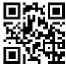 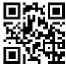 